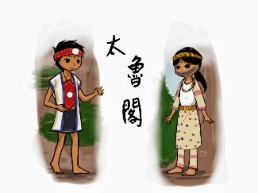 第八週 04/15~04/19  族語課程目標：用佐料煮一煮學習指標：語-2-3 敘說生活經驗   認-2-3 整理文化產物訊息間的關係詞彙：emu糖、palu油、cimu鹽巴、酸 tgbasi、mnihur辣、mrmun鹹ssibus甜emu糖、hiyi qhuni水果、djima竹籤、limuk炒菜鍋、Sowyu油、rawa籃子、mami橘子、sapa盤子句子：Skuxul su uqun manu?你喜歡吃什麼食物呢?Kuxul mu ______ (emu、cimu、hiyi qhuni、mami) 我喜歡吃糖、鹽巴、水果、橘子.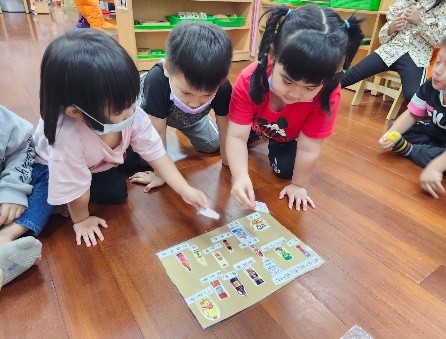 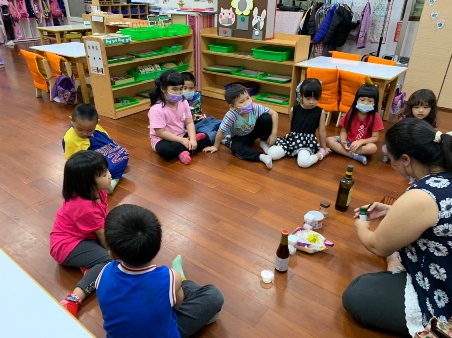 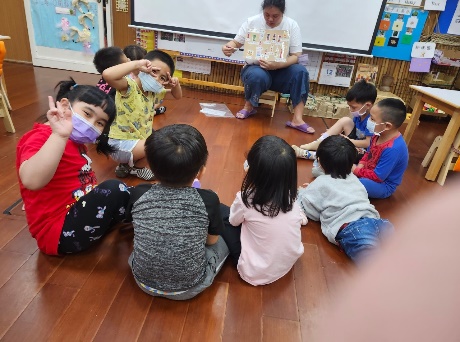 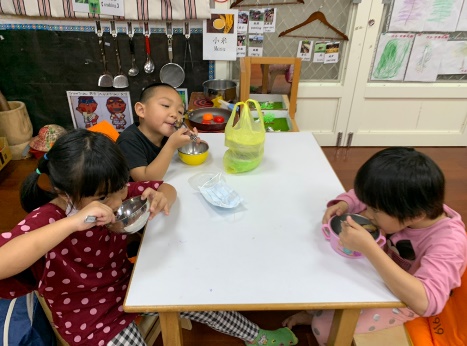 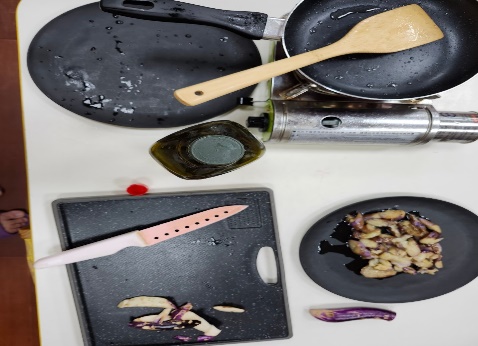 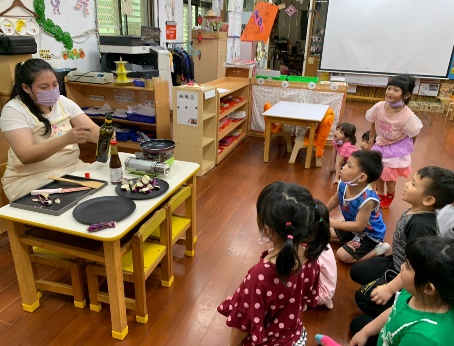 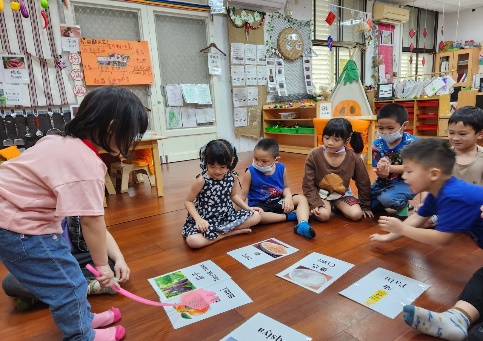 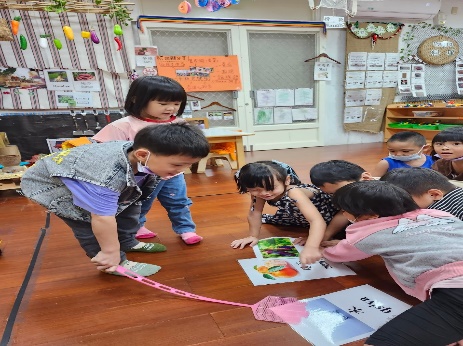 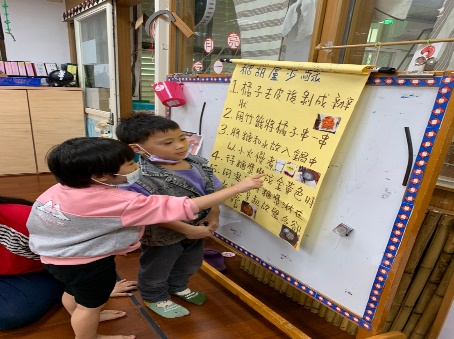 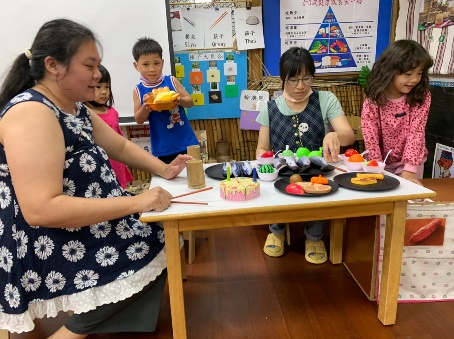 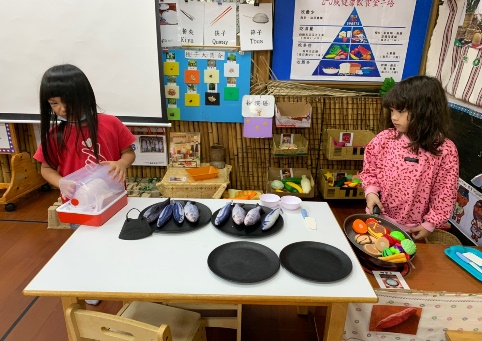 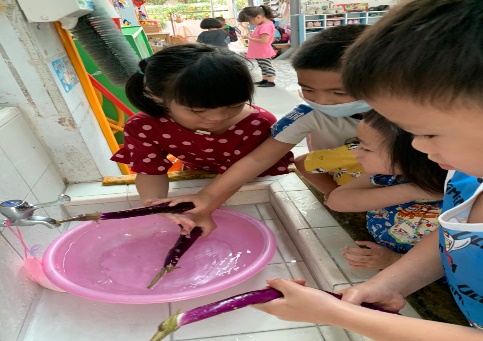 